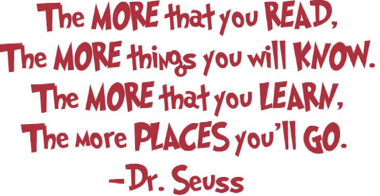 Kindergarten Rainbowfish (KR) 2022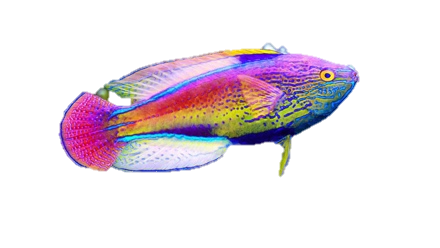 Welcome to KR for 2022. My name is Miss Monika Rosic and I am the teacher of your child this year. I cannot wait to see what 2022 has in store for us. This year our classes at Fairvale are named after marine life. Rainbow fish are born with a silvery colour and as they get older develop bright and vibrant colours! We hope to learn a lot about Rainbowfish throughout our year!Kindergarten Rainbowfish (KR) 2022Welcome to KR for 2022. My name is Miss Monika Rosic and I am the teacher of your child this year. I cannot wait to see what 2022 has in store for us. This year our classes at Fairvale are named after marine life. Rainbow fish are born with a silvery colour and as they get older develop bright and vibrant colours! We hope to learn a lot about Rainbowfish throughout our year!Attendance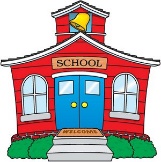 It is very important that all students attend school every day, but we understand if your child is sick or there is an emergency. However, it is essential for children in their early years of schooling to attend school as much as possible. We do many important activities that will benefit students through the rest of their schooling. If your child is away please ensure you either call the office to inform us or send a note with your child on the next day that they are at school. This note needs to be returned within 7 days of the absence. Concerns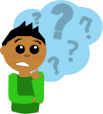 If you ever have any concerns regarding your child whether that be academic or not, please feel free to come and see me. I will endeavour to solve your concern or provide you with the information you need. I may need to book a time to meet you, either to find out the correct information or to sit down and properly discuss your concern.Reading Eggs and Mathletics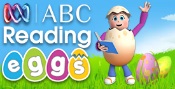 We are lucky enough to have access to both Reading Eggs, for English and Mathletics, for Mathematics. I will provide each student with a log on for each program shortly. We will do some of these activities at school however, if you would work with your child at home that would be extremely helpful.Names on belongings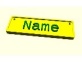 Please ensure all of your child’s belongings have their names on them. We often have hats and jumpers without names on them and they go missing. With winter coming up please make sure that you label everything!Home Reading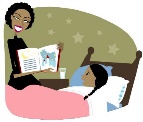 We will begin Home Reading in Term 2. This is an excellent opportunity for you to read an appropriate book with your child. Books will be sent home in a clear, plastic folder. Their books will need to be returned every Monday, Wednesday and Friday. Please ensure that you return the books in the folder on these days so we can swap the books. A Home Reading Log will also be included in your child’s folder so please fill this out. Sports clothes on Friday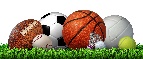 It is our sport day on Fridays so please ensure that your child is wearing their sports uniform. This will include white joggers for them to run in.Notes Home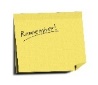 I will send all notes home inside your child’s bag. Please check this regularly as we are a very busy school and we will often send notes home with important information. This will also include our school newsletter which is sent home every fortnight.Seesaw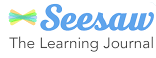 We will be sharing our learning in KR through the use of Seesaw. Each child will have their own account which you can simply download on your phone or device. You will be able to see pictures of learning, work samples and special events. All children have been given their log in information to take home with them. Please ensure you have returned permission notes to allow your children to access this forum. If you need a new note, please let me know.  Class Dojo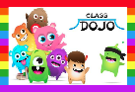 At Fairvale we focus on following the FAIR rules which include being Friendly, Always Safe, Into Learning and Responsible. In KR’s classroom, we use the Dojo point system to reinforce positive behaviour. Your child may also come home with a FAIR award!Twitter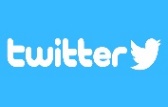 I will also be sharing information about our class on Twitter. You can follow me at @monikarosic19. 